Олимпиада по русскому языку: (Максимальное количество баллов = 52)(Для учащихся с особыми образовательными возможностями6 – 9 классы)Ф.И.ребенка____________________________________ Дата рождения___________________Ф.И.О. педагога _________________________________________________________________Учреждение (полное название) _____________________________________________________________________________________________________________________________________E-mail  педагога (родителя) ________________________________________________________Почтовый адрес  _________________________________________________________________ ________________________________________________________________________________Задания для обязательного выполнения:Давайте познакомимся! Составь и опиши свой портрет, используя слова в скобках (до 3 баллов) __________Поработай с текстом. Вставь нужные окончания (до 2 баллов) ______Суворов		Суворов был невысок____ роста, худощав____, немного сутуловат____. Лицо отличалось больш____ выразительностью. Лоб – высок_____, глаза больш____, голуб____, очень умн_____. Вся фигура, слова, движения были жив____ и деятельн_____.По характеру полководец был скромн_____. Спал на охапке сена, укрываясь плащом.Образованн_____ и любознательн_____, Суворов изучил математику, историю, географию.В военн______ таланте отразился волев ______ характер Суворова.Полководец – это ……………………………………………………………………….…………………………………………………………………………………………………….…………………………………………………………………………………………………….…………………………………………………………………………………………………….Найди слово в слове. Знай, что может быть 35 слов (до 3 баллов) ______ГОСУДАРСТВО ......................................................................................................................…………………………..……………………………………………………………………….………………………………………………………………………………………………………………………………………………………………………………………………………………………………………………………….…………………………………………………………………………………………………………………………………………………………….Придумай и запиши по 5 слов с орфограммой «удвоенная согласная»  (до 4 баллов) ______Собрав слоги, ты сможешь узнать, какие гости были у слона на дне рождении (до 2 баллов) ______Рассмотри рисунок, напиши мини-сочинение, озаглавь его (до 4 баллов) _________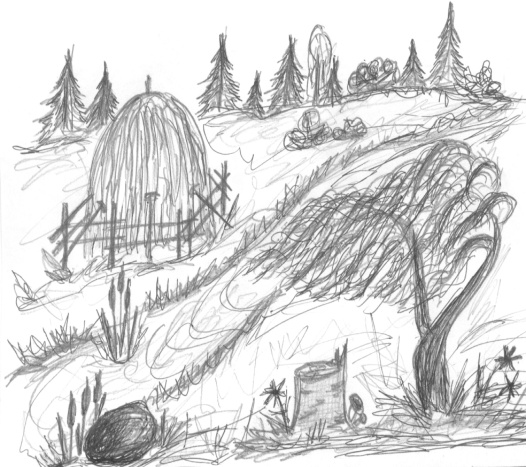 ........................................................................................…………………………………………………………………………………………………………………………………………………………………………………………………………………………………………………………………………………………………………………………………………………………………………………………………………………………………………………………………………………………………………………………………………………………………………………………………………………………………………………………………………………………………………………………………………………………………………………………………………………………………………………………………………………………………………………………………………………………………………………………………………………………………………………..Переставь прямоугольники с буквами так, чтобы слова по вертикали можно было прочитать как русскую пословицу, а справа прочтете такую же по смыслу грузинскую пословицу. Запиши пословицы и объясните их смысл (до 3 баллов) ______Вспомни десять птиц, в названиях которых есть орфограмма –оро– (до 2 баллов)______Допиши пословицы (до 1  балла) ______Отгадай шуточные вопросы-загадки (до 2 баллов) _______Отгадай ребусы, составь предложения с данными словами, подчеркни главные члены предложения (до 3 баллов)______………………………………………………………………………………………………………………………………………………………………………………………………………………………………………………………………………………………………………………………………………………………………………………………………………………………………………………………Прочитай стихотворение, подчеркни однокоренные слова, выдели корень слова (до 1 балла) _____О, рассмейтесь, смехачи! О, засмейтесь, смехачи!Что смеются смехами, что смеянствуют смеяльно.О, засмейтесь усмеяльно!О, рассмешищ надсмеяльных – смех усмейных смехачей!О, иссмейся рассмеяльно, смех надсменных смеячей!Смейево, смейево, усмей, осмей, смешинки, смешинки,Смеюнчики, смеюнчики,О, рассмейтесь, смехачи! О, засмейтесь, смехачи! Отгадай шарады, определи склонение существительных (до 3 баллов) _____ Посмотри на рисунок. Ответь, как называются отделы магазинов, где можно купить изображенные на картинках продукты? Напиши еще по 5 видов продуктов, которые можно купить в данных отделах (до 3 баллов) _____Задания повышенной сложности (на усмотрение педагога)Ответь на вопросы (работа с энциклопедией) (до 5 баллов) _______А) Как зарождалась письменность?…………………………………………………………………………………………………………………………………………………………………………………………………………………………………………………………………………………………………………………………………………………………………………………………………………………..Б) На чем писали в Древнем Египте?…………………………………………………………………………………………………………………………………………………………………………………………………………………………………………………………………………………………………………………………………………………………………………………………………………………..В) На чем в древности писали люди?………………………………………………………………………………………………………………………………………………………………………………………………………………………………………………………………………………………………………………………………………………………………………………………………………………….Г) Чем сначала писали люди? ………………………………………………………………………………………………………………………………………………………………………………………………………………………………………………………………………………………………………………………………………………………………………………………………………………….Д) Что такое справочная литература?………………………………………………………………………………………………………………………………………………………………………………………………………………………………………………………………………………………………………………………………………………………………………………………………………………….Е) Когда изобрели шариковую ручку?…………………………………………………………………………………………………………………………………………………………………………………………………………………………………………………………………………………………………………………………………………………………………………………………………………………..Кому из великих людей принадлежат эти высказывания о русском языке? Напиши авторов (до 5 баллов) ______Количество баллов:Меня зовут…Я живу …Я учусь …Я (веселый, часто улыбаюсь, грустный, не люблю улыбаться)У меня (голубые, серые, карие, черные) глаза, как у (мамы, папы)Нос (прямой, курносый, слегка вздернутый, с горбинкой)Губы (тонкие, пухлые, прямые)Лицо (овальное, круглое, треугольное)У меня (светлые, русые, каштановые, темно-русые) волосыОни у меня (короткие, средней длины, очень длинные)Я (среднего, маленького, высокого) ростаЯ люблю (петь, рисовать, танцевать, играть в футбол…)Я занимаюсь в (швейной, столярной мастерской)Мой любимый предмет ….Меня зовут……………………………………….Я живу …………………………………………...Я учусь ………………………………………….Я ……………………………………………………………………………………………………………У меня…………………………………………………………………………………………………………Нос ………………………………………………………………………………………………………………Губы ………………………………………………….Лицо ………………………………………………….У меня ………………………………………………..………………………………………………………..Они у меня …………………………………………...………………………………………………………..Я ………………………………………………………Я люблю ……………………………………………..…………………………………………………………Я занимаюсь в ……………………………………….…………………………………………………………Мой любимый предмет ……………………………..…………………………………………………………РРССЛЛННММППЭто было в воскресеньеУ слона на дне рожденья.Гости пели, веселились,В хороводе так кружилась,Так кружилась, так вертелись,Что на части разлетелись.Раз, два, три, четыре, пять,Помоги гостей собрать.ГО АН ЛО В ТИ ДИ ФЛА ПА КО ЗЕБ РА ДИЛ ГАК КО КРО ШИМ МИН РА КО ЛА ЗЕ ПАН РИЛ НА МОТ ГЕ БЕ ТИ РАФ Е ГИ МУР ГР ГО ПАН ЛА ЛЕ БРА БРАЗ ЖИ ЛЕ ТЕ САЙ МА…………………………………………………..………………………………………………………………………………………………………………………………………………………………………………………………………………………………………………………………………………………………………………………………………….………………………………………………………………………………………………………………………………………………………………………………………………………………………………………………………………………………………………………………………………………………1 пословица: …………………………………………………...………………………………………………………………………..………………………………………………………………………..………………………………………………………………………..……………………………………………………………………….……………………………………………………………………….……………………………………………………………………….……………………………………………………………………….……………………………………………………………………….2 пословица: …………………………………………………...………………………………………………………………………..………………………………………………………………………..………………………………………………………………………..……………………………………………………………………….……………………………………………………………………….……………………………………………………………………….……………………………………………………………………….……………………………………………………………………….ОООООООООООООООООООООГрамоте учиться, …………………………………………………………………………………Что написано пером, …………………………………………………………………………….Век живи, …………………………………………………………………………………………         Название какого, очень распространенного дерева состоит из четырех предлогов?…………………………………………         Из каких двух предлогов можно составить название домашнего животного? А из трех?………………………………………….         Из каких четырех предлогов можно составить название принадлежности велосипеда, без которой  не следует отправляться в дальнюю поездку?………………………………………….         В каком падеже личное местоимение мы состоит из двух предлогов?………………………………………….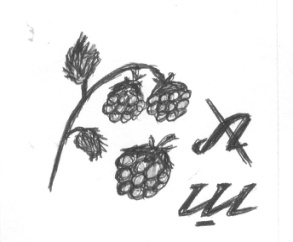 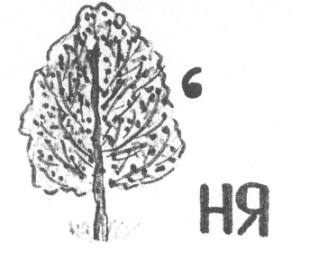 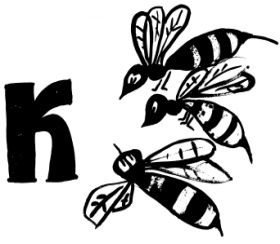 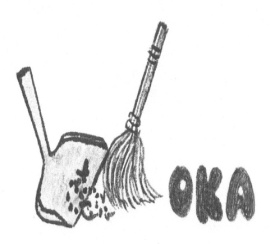 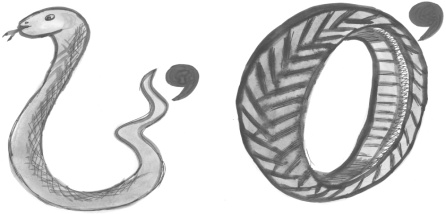 ……………………..…………………………………………....……………………..……………………Мой первый слог найдешь тогда,Когда в котле кипит вода,Местоименье – слог второй,А в целом – столик школьный твой.…………………………………………………Первый слог – личное местоимение,Второй – детская болезнь.А целое – тот предмет, которыйВыбрасывают, когда он нуженИ поднимают, когда он нужен. Что это?………………………………………………Начало – буква в слове «плот»,Конец – местоимение.А середина пара нот.Все вместе – поощрение.………………………………………………Местоимение, предлог,Меж них – фамилия поэта.А целое – известный плод,Что зреет на исходе лета.…………………………………………………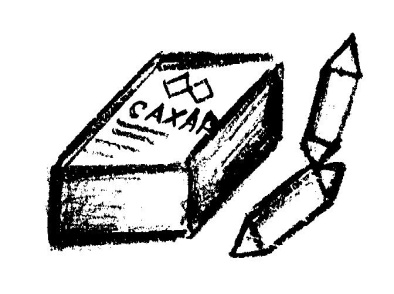 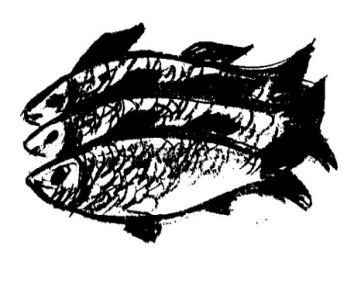 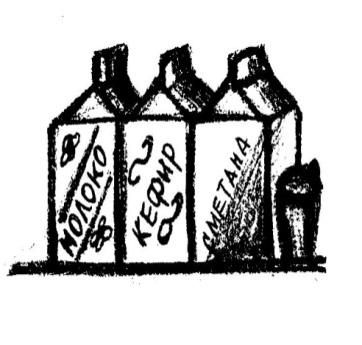 ………………………………………………………………………………………………………………………………………………………………………………………………………………………………………………………………………………………………………………………………………………………………………………………………………………………………………………………………………………………………………………………………………………………………………………………………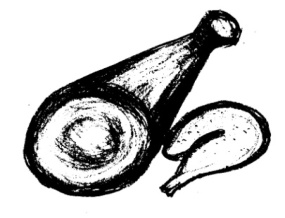 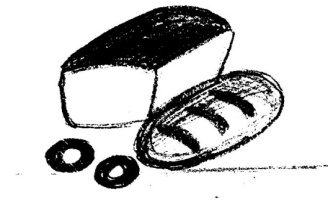 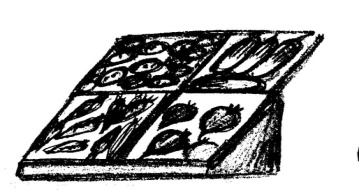 ………………………………………………………………………………………………………………………………………………………………………………………………………………………………………………………………………………………………………………………………………………………………………………………………………………………………………………………………………………………………………………………………………………………………………………Прекрасный наш язык, под пером писателей неучёных и неискусных, быстро клонится к падению. Слова искажаются. Грамматика колеблется. Орфография, сия геральдика языка, изменяется по произволу всех и каждого………………………………………………………..Дивишься драгоценности нашего языка: что ни звук, то и подарок: все зернисто, крупно, как сам жемчуг, и, право, иное названье еще драгоценней самой вещи. ……………………..Ещё Пушкин говорил о знаках препинания. Они существуют, чтобы выделить мысль, привести слова в правильное соотношение и дать фразе легкость и правильное звучание. Знаки препинаний – это как нотные знаки. Они твёрдо держат текст и не дают ему рассыпаться………………………………………………………………………………………...Язык — это история народ. Язык — это путь цивилизации и культуры. Именно поэтому изучение и сбережение русского языка является не праздным увлечением от нечего делать, а насущной необходимостью………………………………………………………………….....Берегите наш язык, наш прекрасный русский язык – это клад, это достояние, переданное нам нашими предшественниками! Обращайтесь почтительно с этим могущественным орудием; в руках умелых оно в состоянии совершать чудеса…………………………………Следует избегать некрасивых, неблагозвучных слов. Я не люблю слов с обилием шипящих и свистящих звуков, избегаю их………………………………………………………………….Натуральное богатство русского языка и речи так велико, что не мудрствуя лукаво, сердцем слушая время, в тесном общении с простым человеком и с томиком Пушкина в кармане можно сделаться отличным писателем………………………………………………...Обращаться с языком кое-как — значит, и мыслить кое-как: приблизительно, неточно, неверно……………………………………………………………………………………………..Правилу следуй упорно: чтобы словам было тесно, а мыслям — просторно….……………..………………………………………………………………………………………………………     Язык и золото – вот наш кинжал и яд……………………………………………………………123456789101112131415Всего 